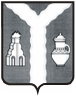 Кировская районная администрация(исполнительно-распорядительный орган)муниципального района“Город Киров и Кировский  район” РАСПОРЯЖЕНИЕ 01 марта 2016 г.                                                                               № 122О   награждении  Почетной   грамотой Главы Кировской районной администрации	В соответствии  с   распоряжением   Кировской  районной   администрации    от  12.03.2015 №84 «О Почетной грамоте  и Благодарности Главы Кировской районной администрации» наградить Почетной грамотой Главы Кировской районной администрации: за многолетний добросовестный труд в сфере жилищно-коммунального хозяйства, качественное исполнение должностных  обязанностей и в связи с профессиональным праздником – Днем работников жилищно-коммунального хозяйства и бытового обслуживания:Аракчееву Нину Григорьевну, оператора котельной 2 разряда Кировского района тепловых сетей ООО «Кировтеплоэнерго»;	Белоножко Марину Викторовну, оператора участка водоотведения ООО «Стройтехсервис»;	Борисову Надежду Борисовну,  юрисконсульта  юридическо-сбытового отдела ООО «Кировтеплоэнерго»;	Власову Наталью Михайловну,  техника 1 категории группы коммерческого диспетчирования отдела продаж электроэнергии  Кировского отделения ОАО «Калужская сбытовая компания»;	Дерюгина Геннадия Леонидовича, подсобного рабочего ООО «Реммонтаж»;	Дегонскую Наталью Ивановну, оператора котельной 3 разряда Кировского района тепловых сетей ООО «Кировтеплоэнерго»;	Закирьянова Радика Ахнафовича, директора ООО «Реммонтаж»;	Ивчину Надежду Николаевну, генерального директора ООО «СПЕКТР»;	Крючкина Владимира Викторовича, водителя автомобиля участка водоотведения ООО «Стройтехсервис»;	Кабанова Ивана Васильевича, машиниста экскаватора ООО «Кировэнергосервис»;	Кособочкина Игоря Александровича, слесаря по ремонту оборудования тепловых сетей Кировского района тепловых сетей ООО «Кировтеплоэнерго»;	Лазаренкова Руслана Владимировича, электромонтера-водителя ООО «СПЕКТР»;	Машурову Валентину Николаевну, специалиста паспортного стола ООО «СПЕКТР»;	Михалева Андрея Александровича, индивидуального предпринимателя;	Петухову Марину Васильевну, начальника участка водоотведения ООО «Стройтехсервис»;	Самсонову Наталью Николаевну, главного бухгалтера ООО «СПЕКТР»;	Соловьеву Елену Васильевну, финансового директора ООО «Реммонтаж»;	Семенову Тамару Михайловну, оператора котельной 3 разряда Кировского района тепловых сетей ООО «Кировтеплоэнерго»;	Степанову Любовь Геннадьевну, оператора котельной 2 разряда Кировского района тепловых сетей ООО «Кировтеплоэнерго»;	Узденова Вячеслава Викторовича, водителя ООО «Реммонтаж»;	Филатову Елену Александровну, заместителя директора по работе с клиентами ООО «Реммонтаж»;	Шабуня Александра Викторовича, слесаря-сантехника ООО «СПЕКТР»;	Щербина Светлану Николаевну, оператора котельной 3 разряда Кировского района тепловых сетей ООО «Кировтеплоэнерго»;	Якунину Валентину Николаевну,  руководителя группы финансовых расчетов отдела реализации электроэнергии    Кировского отделения ОАО «Калужская сбытовая компания»;	за многолетний добросовестный труд, работу с ветеранами, активную общественную деятельность и большой вклад в развитие ветеранского движения Кировского района:	Бушуеву Раису Кузьминичну;	Якунину Аллу Викторовну.Глава Кировскойрайонной администрации                                                                        И.Н. Феденков